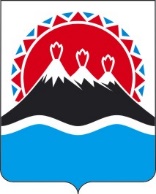 П О С Т А Н О В Л Е Н И ЕПРАВИТЕЛЬСТВАКАМЧАТСКОГО КРАЯг. Петропавловск-КамчатскийПРАВИТЕЛЬСТВО ПОСТАНОВЛЯЕТ:1. Внести в постановление Правительства Камчатского края от 08.09.2014 № 376-П «Об утверждении натуральных и денежных (средних денежных) норм обеспечения бесплатным питанием, бесплатным комплектом одежды, обуви и мягким инвентарем детей-сирот и детей, оставшихся без попечения родителей, лиц из числа детей-сирот и детей, оставшихся без попечения родителей, а также лиц, потерявших в период обучения обоих родителей или единственного родителя, в Камчатском крае» следующие изменения:1) часть 3 примечания к приложению 1 дополнить словами «, а также на обучающихся, нуждающихся в длительном лечении, в период получения ими общего образования в государственных и муниципальных образовательных организациях для обучающихся, осваивающих основные общеобразовательные программы и нуждающихся в длительном лечении, проживающих в указанных организациях»;2) часть 3 примечания к приложению 2 дополнить словами «, а также на обучающихся, нуждающихся в длительном лечении, в период получения ими общего образования в государственных и муниципальных образовательных организациях для обучающихся, осваивающих основные общеобразовательные программы и нуждающихся в длительном лечении, проживающих в указанных организациях»;3) часть 5 примечания к приложению 4 дополнить словами «, а также на обучающихся, нуждающихся в длительном лечении, в период получения ими общего образования в государственных и муниципальных образовательных организациях для обучающихся, осваивающих основные общеобразовательные программы и нуждающихся в длительном лечении, проживающих в указанных организациях»;4) часть 3 примечания к приложению 5 дополнить словами «, а также на обучающихся, нуждающихся в длительном лечении, в период получения ими общего образования в государственных и муниципальных образовательных организациях для обучающихся, осваивающих основные общеобразовательные программы и нуждающихся в длительном лечении, проживающих в указанных организациях».2. Настоящее постановление вступает в силу после дня его официального опубликования.[Дата регистрации]№[Номер документа]О внесении изменений в приложения
к постановлению Правительства Камчатского края от 08.09.2014
№ 376-П «Об утверждении натуральных и денежных (средних денежных) норм обеспечения бесплатным питанием, бесплатным комплектом одежды, обуви и мягким инвентарем детей-сирот и детей, оставшихся без попечения родителей, лиц из числа детей-сирот и детей, оставшихся без попечения родителей, а также лиц, потерявших в период обучения обоих родителей или единственного родителя,
в Камчатском крае»Председатель Правительства Камчатского края[горизонтальный штамп подписи 1]Е.А. Чекин